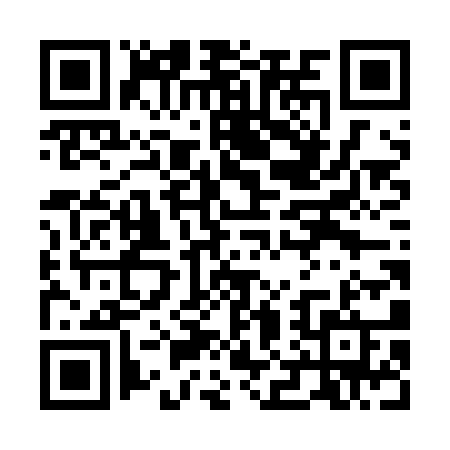 Ramadan times for Belzele, BelgiumMon 11 Mar 2024 - Wed 10 Apr 2024High Latitude Method: Angle Based RulePrayer Calculation Method: Muslim World LeagueAsar Calculation Method: ShafiPrayer times provided by https://www.salahtimes.comDateDayFajrSuhurSunriseDhuhrAsrIftarMaghribIsha11Mon5:175:177:0712:554:026:446:448:2812Tue5:145:147:0512:554:036:466:468:3013Wed5:125:127:0312:554:046:476:478:3214Thu5:105:107:0112:544:056:496:498:3415Fri5:075:076:5812:544:066:516:518:3516Sat5:055:056:5612:544:076:526:528:3717Sun5:025:026:5412:544:086:546:548:3918Mon5:005:006:5212:534:096:566:568:4119Tue4:574:576:4912:534:106:576:578:4320Wed4:554:556:4712:534:116:596:598:4521Thu4:524:526:4512:524:127:017:018:4722Fri4:504:506:4312:524:137:027:028:4923Sat4:474:476:4012:524:147:047:048:5124Sun4:444:446:3812:514:157:067:068:5325Mon4:424:426:3612:514:167:077:078:5526Tue4:394:396:3412:514:177:097:098:5727Wed4:364:366:3112:514:187:117:118:5928Thu4:344:346:2912:504:197:127:129:0129Fri4:314:316:2712:504:207:147:149:0330Sat4:284:286:2512:504:217:167:169:0531Sun5:255:257:221:495:228:178:1710:071Mon5:235:237:201:495:228:198:1910:092Tue5:205:207:181:495:238:218:2110:113Wed5:175:177:161:485:248:228:2210:134Thu5:145:147:131:485:258:248:2410:165Fri5:125:127:111:485:268:258:2510:186Sat5:095:097:091:485:278:278:2710:207Sun5:065:067:071:475:278:298:2910:228Mon5:035:037:051:475:288:308:3010:259Tue5:005:007:021:475:298:328:3210:2710Wed4:574:577:001:475:308:348:3410:29